ความหมายของรูปแบบธุรกิจ	รูปแบบธุรกิจ หมายถึง  แนวทางที่ฝ่ายบริหารใช้ในการที่จะกำหนดความสามารถในการแข่งขันเพื่อกำหนดรูปแบบการนำเสนอสินค้าและบริการเพื่อให้ได้มาซึ่งรายได้และโครงสร้างต้นทุนที่ทำให้เกิดกำไร รวมไปถึงสามารถสร้างผลตอบแทนจากการลงทุนในการผลิตสินค้าและบริการนั้นได้อย่างมีประสิทธิภาพรูปแบบของการดำเนินธุรกิจในที่นี้ สามารถแบ่งออกได้เป็น 4 ประเภท คือกิจการเจ้าของคนเดียวกิจการห้างหุ้นส่วนบริษัทจำกัดบริษัทมหาชนจำกัดกิจการเจ้าของคนเดียว หมายถึง กิจการที่มีบุคคลคนเดียวเป็นเจ้าของกิจการหรือลงทุนคนเดียวควบคุมการดำเนินการเองทั้งหมดกิจการห้างหุ้นส่วน หมายถึง กิจการที่มีบุคคลตั้งแต่สองคนขึ้นไปเป็นเจ้าของ โดยตกลงร่วมทุนกัน ซึ่งจะลงทุนเป็นเงินสด สินทรัพย์อื่นหรือแรงงานก็ได้บริษัทจำกัด หมายถึง กิจการที่มีบุคคลตั้งแต่ 3 คนขึ้นไป จัดตั้งโดยแบ่งทุนเป็นหุ้น แต่ละหุ้นมีมูลค่าเท่ากันบริษัทมหาชนจำกัด หมายถึง บริษัทที่ตั้งขึ้นเพื่อที่จะเสนอขายหุ้นต่อประชาชน โดยผู้ถือหุ้นมีความรับผิดชอบจำกัดไม่เกินจำนวนเงินมูลค่าหุ้นที่ต้องชำระประเภทของธุรกิจ	การเลือกประกอบธุรกิจแต่ละประเภทนั้นขึ้นอยู่กับทักษะของผู้ประกอบการที่สามารถจะขับเคลื่อนธุรกิจไปได้ โดยทั่วไปแบ่งออกเป็น 4 ประเภทดังนี้ธุรกิจการผลิตธุรกิจการค้าส่งธุรกิจการค้าปลีกธุรกิจบริการ ธุรกิจการผลิต  หมายถึง การแปรสภาพปัจจัยการผลิตโดยอาศัยกระบวนการผลิตในการแปลงสภาพวัตถุดิบให้เป็นสินค้าหรือบริการ ตามความต้องการของผู้บริโภค ซึ่งปัจจัยการผลิตได้แก่ทรัพยากรธรรมชาติ เช่น ที่ดิน ป่าไม้ แร่ธาตุ น้ำ อากาศแรงงาน เช่น แรงงานทักษะต่ำ  แรงงานทักษะสูงเงินทุน เช่น เงินที่ลงทุน เครื่องมือ อุปกรณ์ต่างๆผู้ประกอบการ เช่น บริษัท ซีพี จำกัด ธุรกิจการค้าส่ง หมายถึง กิจกรรมทั้งหมดที่เกี่ยวกับการขายสินค้าหรือการให้บริการให้กับองค์กรที่ซื้อไปเพื่อการขายหรือใช้ในทางธุรกิจ ซึ่งมีองค์ประกอบการค้าส่งดังนี้เป็นผู้ขายต่อให้ลูกค้า โดยมีปริมาณการสั่งซื้อแต่ละครั้งจำนวนมากลูกค้าของสถาบันการค้าส่ง คือ องค์กรที่ซื้อสินค้าไปเพื่อขายหรือใช้ในการผลิตหรือให้บริการ ไม่ได้มุ่งขายสินค้าในปริมาณที่มากให้กับกลุ่มผู้บริโภคคนสุดท้ายธุรกิจการค้าปลีก หมายถึง กิจกรรมต่างๆ ที่เกี่ยวกับกาขายสินค้าหรือบริการให้กับผู้บริโภคคนสุดท้ายเพื่อนำไปใช้ส่วนตัว ซึ่งมีองค์ประกอบการค้าปลีกดังนี้กิจกรรมทั้งหมดที่เกี่ยวกับการขายสินค้าหรือการให้บริการสินค้าหรือการบริการผู้บริโภคคนสุดท้ายธุรกิจบริการ หมายถึง ธุรกิจที่ใช้พนักงานบริการตอบสนองความต้องการของลูกค้าธุรกิจให้บริการมีอยู่หลายชนิด เพราะใช้เงินลงทุนไม่สูงมาก แต่ต้องอาศัยแรงงานและฝีมือของบุคลากร เช่น ร้านตัดผม ร้านเสื้อผ้า ร้านซีกรีด สำนักงานบัญชีและกฎหมาย ร้านเสริมสวย เป็นต้น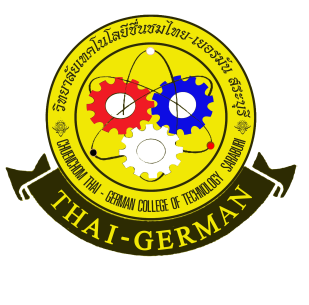 ใบความรู้ใบความรู้วิชากระบวนการจัดทำบัญชี     รหัสวิชา 20201 - 2008          สัปดาห์ที่ 1สาขาการบัญชี     ระดับชั้น ปวช.2สาขาการบัญชี     ระดับชั้น ปวช.2บทที่ 1 รูปแบบธุรกิจบทที่ 1 รูปแบบธุรกิจอ.ผู้สอนอ.ผู้สอนใบความรู้ใบความรู้วิชากระบวนการจัดทำบัญชี     รหัสวิชา 20201 - 2008          สัปดาห์ที่ 1สาขาการบัญชี     ระดับชั้น ปวช.2สาขาการบัญชี     ระดับชั้น ปวช.2บทที่ 1 รูปแบบธุรกิจบทที่ 1 รูปแบบธุรกิจอ.ผู้สอนอ.ผู้สอน